                      Активности  по Oпштество од 01.06.2020г – 10.06.2020г. Сообраќајни знаци -  03.06.2020год.(среда)1.Активност – Разгледај ги сообраќајните знаци. Забележуваш дека тие се различни по боја и форма. Забележи дека видот на знакот зависи од бојата и формата (забрана, опасност, известување, обврска...)Знак за забрана - стоп – задолжително запирање;     Знак за опасност - деца на патот;         Знак за известување – болница;Знак за обврска – патека само за велосипедисти;Знак за опасност – обележан пешачки премин;Знак за опасност – железничка пруга.                                                                                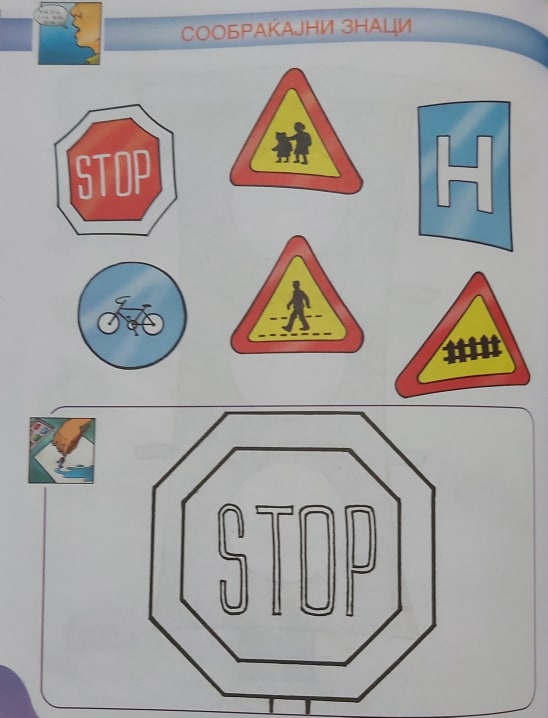 2.Активност во тетраткатаНацртај и обој го знакот стоп. 10.06.2020 год.(среда)Повторување на материјалот од изучените теми по Општество*Усно одговори на прашањата:1.Во кое училиште учиш?                                                                                                                      2. Колку години имаше кога тргна во училиште, а колку години имаш сега?3. Што се промени кај тебе?4. Што можеше на почетокот на прво одд., а што сега?5. Со кој доаѓаш на училиште?6. Кои се останатите членови на твоето семејство?7. Кои празници ги празнуваат во твоето семејство?8. Како се вика твоето место на живеење и твојата татковина?9. Како правилно треба да се однесуваш како учесник во сообраќајот?10. Кој се грижи за безбедноста во сообраќајот?